Per una storia della Contrattazione Collettiva in Italia/X – Titolo contributodi Nome CognomeTag: # # # # # # # (Le parole chiave vanno in corsivo).Dividere il testo in brevi paragrafi con attacco in grassetto seguendo questo modello di testo pt 12Oggetto e tipologia di accordo (es. gestionale, accordo in deroga, premio di produttività, ecc. Precisare un particolare se si tratta di accordo integrativo, che cioè integra il nazionale, o se siamo in presenza di un contratto autonomo dal nazionale per oggetto, contenuti, finalità, soluzioni contrattuali)Xxxxxxxxxxxxxxxxxxxxxxxxxxxxxxxxx xxxxxxxxxxxxxxxx xxxxxxxxxxx xxxxxxxxxxxxx Xxxxxxxxxxxxxxxxxxxxxxxxxxxxxxxxxxxxxxxxxxxxxxx xxxxxxxxxxxxxxxx xxxxxxxxxxxParti firmatarie e contesto (eventuali rimandi / raccordi col CCNL di riferimento. Valutare in particolare se l'accordo aziendale entra in una logica di articolazione col nazionale coltivando rinvii in esso contenuti e restando nel rigoroso perimetro lasciano all'aziendale dal nazionale per oggetto e temi oltre che per procedure)Xxxxxxxxxxxxxxxxxxxxxxxxxxxxxxxxx xxxxxxxxxxxxxxxx xxxxxxxxxxx xxxxxxxxxxxxx Xxxxxxxxxxxxxxxxxxxxxxxxxxxxxxxxxxxxxxxxxxxxxxx xxxxxxxxxxxxxxxx xxxxxxxxxxxTemi trattati / punti qualificanti / elementi originali o di novitàXxxxxxxxxxxxxxxxxxxxxxxxxxxxxxxxx xxxxxxxxxxxxxxxx xxxxxxxxxxx xxxxxxxxxxxxx Xxxxxxxxxxxxxxxxxxxxxxxxxxxxxxxxxxxxxxxxxxxxxxx xxxxxxxxxxxxxxxx xxxxxxxxxxxIncidenza sul trattamento retributivo e sulle misure di welfare (se si tratta di una intesa su salari o welfare indicare il tipo di misure contenute) Xxxxxxxxxxxxxxxxxxxxxxxxxxxxxxxxx xxxxxxxxxxxxxxxx xxxxxxxxxxx xxxxxxxxxxxxx Xxxxxxxxxxxxxxxxxxxxxxxxxxxxxxxxxxxxxxxxxxxxxxx xxxxxxxxxxxxxxxx xxxxxxxxxxxValutazione di aspetti di innovazione rispetto al nazionale (es. introduzione in una azienda meccanica di un sistema di inquadramento dei lavoratori alternativo al CCNL)Xxxxxxxxxxxxxxxxxxxxxxxxxxxxxxxxx xxxxxxxxxxxxxxxx xxxxxxxxxxx xxxxxxxxxxxxx Xxxxxxxxxxxxxxxxxxxxxxxxxxxxxxxxxxxxxxxxxxxxxxx xxxxxxxxxxxxxxxx xxxxxxxxxxxValutazione d'insiemeXxxxxxxxxxxxxxxxxxxxxxxxxxxxxxxxx xxxxxxxxxxxxxxxx xxxxxxxxxxx xxxxxxxxxxxxx Xxxxxxxxxxxxxxxxxxxxxxxxxxxxxxxxxxxxxxxxxxxxxxx xxxxxxxxxxxxxxxx xxxxxxxxxxx Firma (link a pagina people quando presente con colore automatico dei link, ma senza sottolineatura,in corsivo grassetto, pt 10, allineata a destra)(Qualifica)@account twitter (in corsivo, pt 10)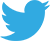 